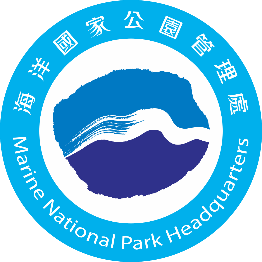 110年度澎湖南方四島國家公園解說人員培訓試辦培訓課程(陸域進階)簡章隨著近年南方四島觀光旅遊人潮與日俱增，現地傳統產業轉型，與提升生態旅遊相關產業服務能量有了新契機。辦理初階與進階海/陸域解說人員培訓課程，提供正確的解說資訊及必備的安全維護與相關法規常識。傳達海洋環境保育觀念，作為未來發展生態旅遊的推動基礎。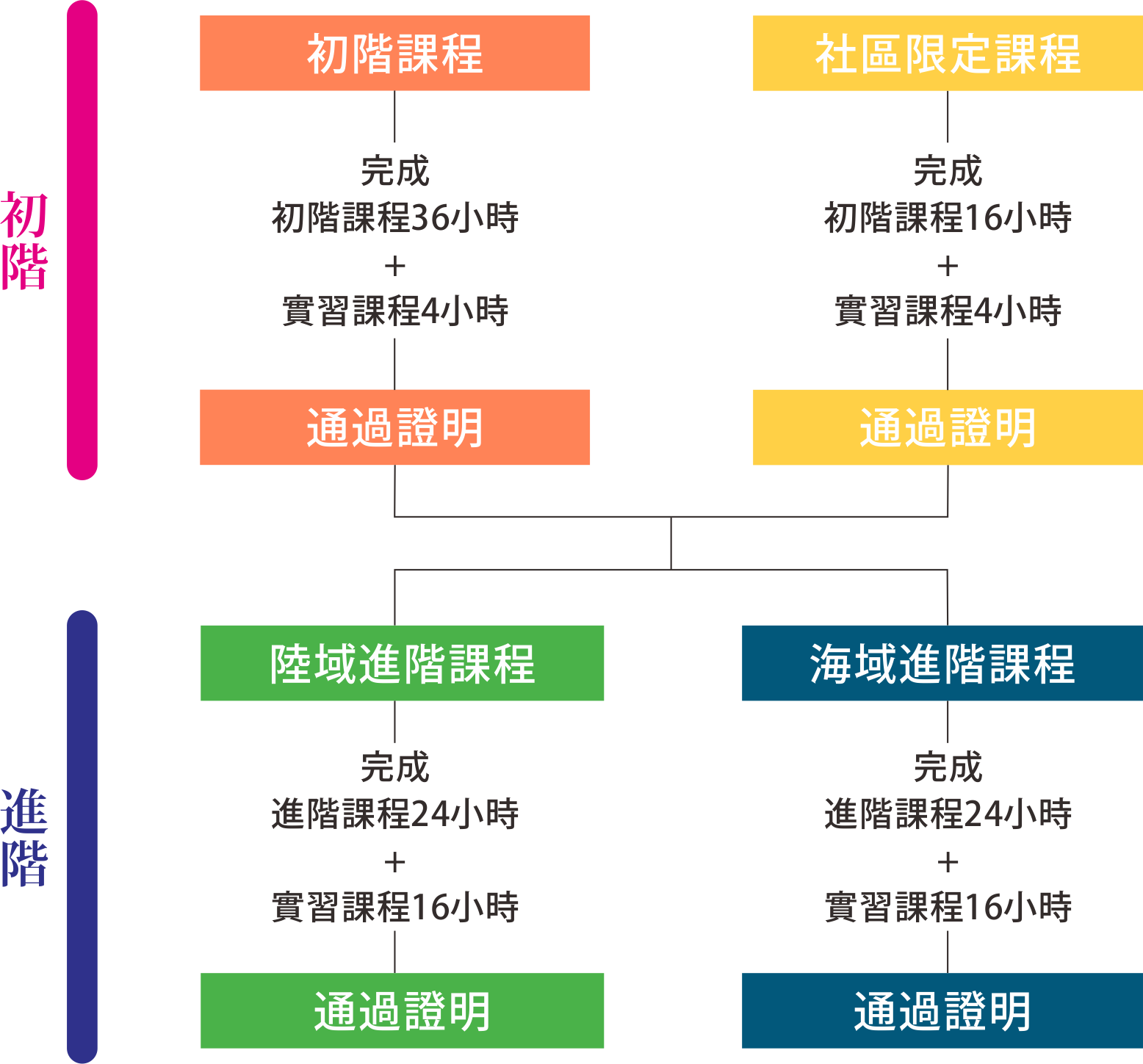 澎湖生活博物館：澎湖縣馬公市新生路327號高雄市福誠高中：高雄市鳯山區五甲三路176號嶼坪遊客中心：澎湖縣望安鄉東坪村47號東吉遊客中心：澎湖縣望安鄉東吉村151-3號110年度澎湖南方四島國家公園解說人員初階課程通過學員。招募名額：每場次各20人(視情況調整人數)須完成課程時數40小時（陸域進階課程32小時及實習課程8小時）。培訓課程全程錄影，除實習課程時數外，陸域進階課程請假時數（8小時）可透過海洋國家公園管理處官網點閱觀看影片進行補課，惟影片補課需繳交500字以上學習心得。如無法於同一場次取得所有時數，也可於不同場次或逐年累積課程時數取得課程時數。錄取者請於時間內確實報到，為珍惜課程資源，課程期間請勿任意缺席。課程期間，若需請假，請提前告知輔訓團隊之工作人員。學員需親自參訓，如有代理上課事宜，即撤銷培訓資格，並不再受理報名培訓。由輔訓團隊於課程期間建立LINE學習群組，作為公布訊息、組織學員及交流學習的一種管道。培訓課程結束後，由【海洋國家公園管理處】頒發「通過證明」。海洋國家公園管理處110年度澎湖南方四島國家公園解說人員試辦培訓課程【陸域進階課程 報名表】110年度澎湖南方四島國家公園解說人員培訓計畫陸域進階課程 課程表《陸域進階課程馬公場課表》註：每小時休息10分鐘。《陸域進階課程高雄場課表》註：每小時休息10分鐘。視疫情發展予以延期至8月21日、22日、28日及29日，或活動取消。《陸域進階課程四島場課表》註：每小時休息10分鐘。視疫情情狀況調整或取消，日期另行公告。一、培訓緣起與目的二、培訓流程三、課程地點與時間場次開課時間報名期限錄取公告日期馬公場110年4月27日（二）4月1日上午10：00開始報名至4月7日下午17：00報名截止4月9日(五)高雄場暫定110年7月10日（六）(視疫情狀況調整至8月21日)6月21日上午10：00開始報名至6月28日下午17：00報名截止7月2日(五)四島場暫定110年9月06日（一）(視疫情狀況調整)8月13日上午10：00開始報名至8月20日下午17：00報名截止8月25(三)招募對象與名額五、參訓須知九、時數證明十一、辦理單位主辦單位：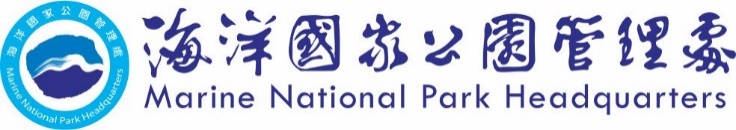 執行單位：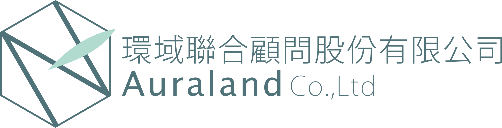 （均請浮貼）照片浮貼處（均請浮貼）照片浮貼處姓名出生日期出生日期（均請浮貼）照片浮貼處（均請浮貼）照片浮貼處E-mail聯絡電話聯絡電話（均請浮貼）照片浮貼處（均請浮貼）照片浮貼處戶籍地址（均請浮貼）照片浮貼處（均請浮貼）照片浮貼處通訊地址報名資格110年度澎湖南方四島國家公園解說人員初階課程通過學員110年度澎湖南方四島國家公園解說人員初階課程通過學員110年度澎湖南方四島國家公園解說人員初階課程通過學員110年度澎湖南方四島國家公園解說人員初階課程通過學員110年度澎湖南方四島國家公園解說人員初階課程通過學員110年度澎湖南方四島國家公園解說人員初階課程通過學員110年度澎湖南方四島國家公園解說人員初階課程通過學員110年度澎湖南方四島國家公園解說人員初階課程通過學員最高學歷職業職業特殊專長(如：語言、植物、動物等。)(如：語言、植物、動物等。)(如：語言、植物、動物等。)(如：語言、植物、動物等。)(如：語言、植物、動物等。)(如：語言、植物、動物等。)(如：語言、植物、動物等。)(如：語言、植物、動物等。)潛水相關證照□ 有：                             □ 無□ 有：                             □ 無□ 有：                             □ 無□ 有：                             □ 無□ 有：                             □ 無□ 有：                             □ 無□ 有：                             □ 無□ 有：                             □ 無潛水相關證照請檢附影本請檢附影本請檢附影本請檢附影本請檢附影本請檢附影本請檢附影本請檢附影本身份證正反面影本身份證正反面影本身份證正反面影本身份證正反面影本身份證正反面影本身份證正反面影本身份證正反面影本身份證正反面影本身份證正反面影本（正面）（請浮貼）（正面）（請浮貼）（正面）（請浮貼）（正面）（請浮貼）（反面）（請浮貼）（反面）（請浮貼）（反面）（請浮貼）（反面）（請浮貼）（反面）（請浮貼）備註（請詳閱）本表上列欄位請以正楷詳細填寫。請浮貼半年內照片（2吋）2張及身分證正反面影本，並檢附相關證照影本。請填妥本報名表，連同所需證照影本，寄送或親送880澎湖縣馬公市光復路43號 顏彬峰收。聯絡電話：0953-342603顏彬峰本表上列欄位請以正楷詳細填寫。請浮貼半年內照片（2吋）2張及身分證正反面影本，並檢附相關證照影本。請填妥本報名表，連同所需證照影本，寄送或親送880澎湖縣馬公市光復路43號 顏彬峰收。聯絡電話：0953-342603顏彬峰本表上列欄位請以正楷詳細填寫。請浮貼半年內照片（2吋）2張及身分證正反面影本，並檢附相關證照影本。請填妥本報名表，連同所需證照影本，寄送或親送880澎湖縣馬公市光復路43號 顏彬峰收。聯絡電話：0953-342603顏彬峰本表上列欄位請以正楷詳細填寫。請浮貼半年內照片（2吋）2張及身分證正反面影本，並檢附相關證照影本。請填妥本報名表，連同所需證照影本，寄送或親送880澎湖縣馬公市光復路43號 顏彬峰收。聯絡電話：0953-342603顏彬峰本表上列欄位請以正楷詳細填寫。請浮貼半年內照片（2吋）2張及身分證正反面影本，並檢附相關證照影本。請填妥本報名表，連同所需證照影本，寄送或親送880澎湖縣馬公市光復路43號 顏彬峰收。聯絡電話：0953-342603顏彬峰本表上列欄位請以正楷詳細填寫。請浮貼半年內照片（2吋）2張及身分證正反面影本，並檢附相關證照影本。請填妥本報名表，連同所需證照影本，寄送或親送880澎湖縣馬公市光復路43號 顏彬峰收。聯絡電話：0953-342603顏彬峰本表上列欄位請以正楷詳細填寫。請浮貼半年內照片（2吋）2張及身分證正反面影本，並檢附相關證照影本。請填妥本報名表，連同所需證照影本，寄送或親送880澎湖縣馬公市光復路43號 顏彬峰收。聯絡電話：0953-342603顏彬峰本表上列欄位請以正楷詳細填寫。請浮貼半年內照片（2吋）2張及身分證正反面影本，並檢附相關證照影本。請填妥本報名表，連同所需證照影本，寄送或親送880澎湖縣馬公市光復路43號 顏彬峰收。聯絡電話：0953-342603顏彬峰日期時間時數課程名稱授課講師上課地點備註04/27(二)08:00-12:004南方四島建築風貌解說技巧楊博淵澎湖生活博物館04/27(二)13:00-17:004南方四島潮間帶生態解說技巧洪國雄澎湖生活博物館04/28(三)08:00-12:004南方四島鳥類及植物生態解說技巧鄭謙遜澎湖生活博物館04/28(三)13:00-17:004南方四島地質景觀解說技巧顏一勤澎湖生活博物館05/04(二)08:00-10:002南方四島國家公園陸域現地實習（西吉嶼）洪國雄高碧岑西吉嶼船上繞島實習05/04(二)10:00-12:002南方四島國家公園陸域現地實習（東吉嶼）洪國雄高碧岑東吉嶼登島實習05/04(二)13:00-15:002南方四島國家公園陸域現地實習（東吉嶼）洪國雄高碧岑東吉嶼登島實習05/04(二)15:00-18:003南方四島建築風貌及聚落發展史高碧岑東吉遊客中心工作坊05/04(二)18:00-21:003南方四島國家公園陸域現地解說考核（一）洪國雄高碧岑東吉遊客中心05/05(三)08:00-10:002南方四島國家公園陸域現地實習（西嶼坪）洪國雄高碧岑西嶼坪嶼登島實習05/05(三)10:00-12:002南方四島國家公園陸域現地實習（東嶼坪）洪國雄高碧岑東嶼坪嶼登島實習05/05(三)13:00-15:002南方四島國家公園陸域現地實習（東嶼坪）洪國雄高碧岑東嶼坪嶼登島實習05/05(三)15:00-19:004南方四島建築風貌及聚落發展史高碧岑嶼坪遊客中心工作坊05/05(三)19:00-21:002南方四島國家公園陸域現地解說考核（二）洪國雄高碧岑嶼坪遊客中心日期時間時數課程名稱授課講師上課地點備註(暫定)07/10(六)08:00-12:004南方四島建築風貌解說技巧楊博淵高雄市福誠高中(暫定)07/10(六)13:00-17:004南方四島潮間帶生態解說技巧洪國雄高雄市福誠高中(暫定)07/11(日)08:00-12:004南方四島鳥類及植物生態解說技巧鄭謙遜高雄市福誠高中(暫定)07/11(日)13:00-17:004南方四島地質景觀解說技巧顏一勤高雄市福誠高中(暫定)07/17(六)08:00-10:002南方四島國家公園陸域現地實習（西吉嶼）鄭謙遜楊博淵西吉嶼船上繞島實習(暫定)07/17(六)10:00-12:002南方四島國家公園陸域現地實習（東吉嶼）鄭謙遜高碧岑東吉嶼登島實習(暫定)07/17(六)13:00-15:002南方四島國家公園陸域現地實習（東吉嶼）鄭謙遜高碧岑東吉嶼登島實習(暫定)07/17(六)15:00-18:003南方四島建築風貌及聚落發展史楊博淵東吉遊客中心工作坊(暫定)07/17(六)18:00-21:003南方四島國家公園陸域現地解說考核（一）楊博淵高碧岑東吉遊客中心(暫定)07/18(日)08:00-10:002南方四島國家公園陸域現地實習（西嶼坪）鄭謙遜高碧岑西嶼坪嶼登島實習(暫定)07/18(日)10:00-12:002南方四島國家公園陸域現地實習（東嶼坪）鄭謙遜高碧岑東嶼坪嶼登島實習(暫定)07/18(日)13:00-15:002南方四島國家公園陸域現地實習（東嶼坪）鄭謙遜高碧岑東嶼坪嶼登島實習(暫定)07/18(日)15:00-19:004南方四島建築風貌及聚落發展史楊博淵嶼坪遊客中心工作坊(暫定)07/18(日)19:00-21:002南方四島國家公園陸域現地解說考核（二）洪國雄高碧岑嶼坪遊客中心日期時間時數課程名稱授課講師上課地點備註(暫定)09/06(一)08:00-12:004南方四島建築風貌解說技巧楊博淵東吉遊客中心(暫定)09/06(一)13:00-17:004南方四島潮間帶生態解說技巧洪國雄東吉遊客中心(暫定)09/07(二)08:00-12:004南方四島鳥類及植物生態解說技巧鄭謙遜東吉遊客中心(暫定)09/07(二)13:00-17:004南方四島地質景觀解說技巧顏一勤東吉遊客中心(暫定)09/08(三)08:00-10:002南方四島國家公園陸域現地實習（西吉嶼）洪國雄高碧岑西吉嶼船上繞島實習(暫定)09/08(三)10:00-12:002南方四島國家公園陸域現地實習（東吉嶼）洪國雄高碧岑東吉嶼登島實習(暫定)09/08(三)13:00-15:002南方四島國家公園陸域現地實習（東吉嶼）洪國雄高碧岑東吉嶼登島實習(暫定)09/08(三)15:00-18:003南方四島建築風貌及聚落發展史高碧岑東吉遊客中心工作坊(暫定)09/08(三)18:00-21:003南方四島國家公園陸域現地解說考核（一）洪國雄高碧岑東吉遊客中心(暫定)09/09(四)08:00-10:002南方四島國家公園陸域現地實習（西嶼坪）洪國雄高碧岑西嶼坪嶼登島實習(暫定)09/09(四)10:00-12:002南方四島國家公園陸域現地實習（東嶼坪）洪國雄高碧岑東嶼坪嶼登島實習(暫定)09/09(四)13:00-15:002南方四島國家公園陸域現地實習（東嶼坪）洪國雄高碧岑東嶼坪嶼登島實習(暫定)09/09(四)15:00-19:004南方四島建築風貌及聚落發展史高碧岑嶼坪遊客中心工作坊(暫定)09/09(四)19:00-21:002南方四島國家公園陸域現地解說考核（二）洪國雄高碧岑嶼坪遊客中心